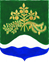 СОВЕТ ДЕПУТАТОВ МУНИЦИПАЛЬНОГО ОБРАЗОВАНИЯ МИЧУРИНСКОЕ СЕЛЬСКОЕ ПОСЕЛЕНИЕМУНИЦИПАЛЬНОГО ОБРАЗОВАНИЯ ПРИОЗЕРСКИЙ МУНИЦИАЛЬНЫЙ РАЙОН ЛЕНИНГРАДСКОЙ ОБЛАСТИР Е Ш Е Н И Еот «16» сентября 2022 года                               № 159В соответствии с Федеральным законом от 06.10.2003 года №131-ФЗ «Об общих принципах организации местного самоуправления в Российской Федерации», №376-ФЗ « О внесении изменений в Федеральный закон Об общих принципах организации местного самоуправления в Российской Федерации», с Уставом Муниципального образования Мичуринское сельское поселение муниципального образования Приозерский муниципальный район Ленинградской областиРЕШИЛ:Утвердить составы постоянных комиссийЛобанов А.В., Грибов В.И., Фролова А.А.-  Комиссия по промышленности, строительству, транспорту, связи, жилищно-коммунальному хозяйству и сельскому хозяйствуЖук  А.Н., Алымов П.А., Чернов Б.А.- Комиссия по экономике, бюджету, налогам и муниципальной собственностиПлюснин  Н.В., Кошелева Е.В., Галкина Н.В. – Комиссия по местному самоуправлению, законности, социальным вопросам и экологииРешение Совета депутатов вступает в силу со дня его официальной публикации в средствах                массовой информацииГлава муниципального образованияМичуринское сельское поселение                                                                                              А.Н. ЖукОб утверждении составов постоянных комиссий муниципального образования Мичуринское сельское поселение муниципального образования Приозерский муниципальный район Ленинградской области